План проведения «Единого дня профилактики правонарушений»на территории муниципального образования «Анненковское сельское  поселение» 23.09.2016 годаЗаместитель Главы администрацииМО «Цильнинский район», начальникуправления правового обеспечения                                                                                                                      О.Б.СтаростинаГлава МО «Цильнинский район»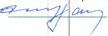 Х.В.Рамазанов19 сентября 2016 года№ п/пместо проведенияместо проведенияместо проведенияместо проведениянаименование мероприятиявремя проведенияучастникиучастникиучастникиответственные и приглашенныеответственные и приглашенныеМДОУПилюгинский  детский садМДОУПилюгинский  детский садМДОУПилюгинский  детский садМДОУПилюгинский  детский сад «Наше здоровье в наших руках»  - беседа10.00Старший дошкольный возрастСтарший дошкольный возрастСтарший дошкольный возрастОтдел образования администрации муниципального образования «Цильнинский район»Отдел образования администрации муниципального образования «Цильнинский район»11 детей11 детей11 детейИванова С.М. – фельдшер ФАПа;Гафурова Э.И.- инспектор ГПДНМОУ Пилюгинская НОШМОУ Пилюгинская НОШМОУ Пилюгинская НОШМОУ Пилюгинская НОШВыставка книг9.30учащиеся школыучащиеся школыучащиеся школыОтдел культуры и организации досуга населения администрации МО «Цильнинский район»Отдел культуры и организации досуга населения администрации МО «Цильнинский район»11 детей11 детей11 детейЕрмолаева Г.А. - руководитель клуба;Смирнова Н.А. - учительМОУ Пилюгинская НОШМОУ Пилюгинская НОШБеседа о вредных привычкахБеседа о вредных привычкахБеседа о вредных привычках10.00учащиеся школыучащиеся школыучащиеся школыБольшенагаткинская РБ, ОМВД России по Цильнинскому районуБольшенагаткинская РБ, ОМВД России по Цильнинскому району11 детей11 детей11 детейСмирнова Н.А. -учитель5МОУ Пилюгинская НОШМОУ Пилюгинская НОШПроведение классного часа: «Безопасный путь домой»Проведение классного часа: «Безопасный путь домой»Проведение классного часа: «Безопасный путь домой»10.10учащиеся школыучащиеся школыучащиеся школыОтдел образования администрации МО «Цильнинский район», администрация школыОтдел образования администрации МО «Цильнинский район», администрация школы11 детей11 детей11 детейЕрмолаева Г.А. - руководитель клуба;6МОУ Пилюгинская НОШМОУ Пилюгинская НОШКонкурс рисунков «Мы за здоровый образ жизни»Конкурс рисунков «Мы за здоровый образ жизни»Конкурс рисунков «Мы за здоровый образ жизни»11.00учащиеся школыучащиеся школыучащиеся школыОтдел образования администрации МО «Цильнинский район», администрация школыОтдел образования администрации МО «Цильнинский район», администрация школы8 детей8 детей8 детейСалюкова И.В. – воспитатель;сотрудник ГИБДД 7МОУ Пилюгинская НОШМОУ Пилюгинская НОШигра-соревнование «Дорога-транспорт-пешеход»игра-соревнование «Дорога-транспорт-пешеход»игра-соревнование «Дорога-транспорт-пешеход»11.55учащиеся школыучащиеся школыучащиеся школыОтдел образования администрации МО «Цильнинский район», администрация школы, ГИБДД ОМВД России по Цильнинскому районуОтдел образования администрации МО «Цильнинский район», администрация школы, ГИБДД ОМВД России по Цильнинскому району8 детей8 детей8 детейСалюкова И.В. – воспитатель;8МДОУСтепноанненковский детский садМДОУСтепноанненковский детский садВстреча с сотрудниками ГИБДДВстреча с сотрудниками ГИБДДВстреча с сотрудниками ГИБДД9.00-9.30воспитанники детского садавоспитанники детского садавоспитанники детского садаОтдел образования администрации МО «Цильнинский район», администрация школы,  ГИБДД ОМВД России по Цильнинскому районуОтдел образования администрации МО «Цильнинский район», администрация школы,  ГИБДД ОМВД России по Цильнинскому району1-11 классы1-11 классы1-11 классыучитель физкультуры9МДОУСтепноанненковский детский садМДОУСтепноанненковский детский садМДОУСтепноанненковский детский садВыставка рисунков«Загорелся красный свет - стой, дружок - дороги нет!»Выставка рисунков«Загорелся красный свет - стой, дружок - дороги нет!»9.30-10.00воспитанники детского садавоспитанники детского садавоспитанники детского садаОтдел образования администрации МО «Цильнинский район», администрация школы Отдел образования администрации МО «Цильнинский район», администрация школы 5-11 классы32 чел.5-11 классы32 чел.5-11 классы32 чел.Директор СДК 10МОУ Степноанненковская СОШМОУ Степноанненковская СОШМОУ Степноанненковская СОШФлешмобФлешмоб08.15-08.221-11 классы1-11 классыОтдел образования администрации МО «Цильнинский район», администрация школыОтдел образования администрации МО «Цильнинский район», администрация школыОтдел образования администрации МО «Цильнинский район», администрация школы1-11 классы48 чел.1-11 классы48 чел.1-11 классы48 чел.Библиотекарь11МОУ Степноанненковская СОШМОУ Степноанненковская СОШМОУ Степноанненковская СОШАнкетирование учащихся «НЕТ вредным привычкам», «Новое поколение выбирает»Анкетирование учащихся «НЕТ вредным привычкам», «Новое поколение выбирает»в течение дня5-11 классы5-11 классыОтдел образования администрации МО «Цильнинский район», администрация школы, Отдел образования администрации МО «Цильнинский район», администрация школы, Отдел образования администрации МО «Цильнинский район», администрация школы, 5-8 классы19 чел.5-8 классы19 чел.5-8 классы19 чел.Учитель ИЗО12МОУ Степноанненковская СОШМОУ Степноанненковская СОШМОУ Степноанненковская СОШМОУ Степноанненковская СОШлитературная выставка на тему: «Успех долголетия в ЗОЖ»в течение дня1-11 классы1-11 классыОтдел культуры и организации досуга населения администрации МО «Цильнинский район»Отдел культуры и организации досуга населения администрации МО «Цильнинский район»Отдел культуры и организации досуга населения администрации МО «Цильнинский район»1-3 классы8 чел.1-3 классы8 чел.1-3 классы8 чел.Учителя начальных классов13МОУ Степноанненковская СОШМОУ Степноанненковская СОШМОУ Степноанненковская СОШМОУ Степноанненковская СОШУрок рисования «Я расту здоровым и счастливым»в течение дня5-8 классы5-8 классыОтдел образования администрации МО «Цильнинский район», администрация школыОтдел образования администрации МО «Цильнинский район», администрация школыОтдел образования администрации МО «Цильнинский район», администрация школы1-3 классы8 чел.1-3 классы8 чел.1-3 классы8 чел.Фельдшер14МОУ Степноанненковская СОШМОУ Степноанненковская СОШМОУ Степноанненковская СОШМОУ Степноанненковская СОШМероприятие по теме: «Что такое хорошо и что такое плохо?»10.20-11.051-3 классы1-3 классыОтдел образования администрации МО «Цильнинский район», администрация школыОтдел образования администрации МО «Цильнинский район», администрация школыОтдел образования администрации МО «Цильнинский район», администрация школы5-7 классы10 чел.5-7 классы10 чел.5-7 классы10 чел.Классные руководители, учитель физкультуры15МОУ Степноанненковская СОШМОУ Степноанненковская СОШМОУ Степноанненковская СОШМОУ Степноанненковская СОШБеседа «Культура здоровья»11.30-12.151-3 классы1-3 классыБольшенагаткинская РББольшенагаткинская РББольшенагаткинская РБ16МОУ Степноанненковская СОШМОУ Степноанненковская СОШМОУ Степноанненковская СОШМОУ Степноанненковская СОШСпортивная эстафета «Бежим за здоровьем»13.20-14.055-7 классы5-7 классыОтдел образования администрации МО «Цильнинский район», администрация школыОтдел образования администрации МО «Цильнинский район», администрация школыОтдел образования администрации МО «Цильнинский район», администрация школы17с.Ст.Аненково, с.Пилюгинос.Ст.Аненково, с.Пилюгинос.Ст.Аненково, с.ПилюгиноПатронат на дому  семей, находящихся в социально опасном положении и семей, находящихся в трудной жизненной ситуацииПатронат на дому  семей, находящихся в социально опасном положении и семей, находящихся в трудной жизненной ситуациив течении днянеблагополучные семьинеблагополучные семьинеблагополучные семьинеблагополучные семьиКПДНиЗП администрации МО «Цильнинский район»18МОУ Степноанненковская СОШМОУ Степноанненковская СОШМОУ Степноанненковская СОШПроведение круглого стола с приемными родителямиПроведение круглого стола с приемными родителями14.00-15.00приемные родители, учителя школыприемные родители, учителя школыприемные родители, учителя школыприемные родители, учителя школыКПДНиЗП администрации МО «Цильнинский район»19МОУ Степноанненковская СОШМОУ Степноанненковская СОШМОУ Степноанненковская СОШПроведение профилактической беседы на тему: «Профилактика ранней беременности»Проведение профилактической беседы на тему: «Профилактика ранней беременности»15.00-16.00Родители, учащиеся школы, учителяРодители, учащиеся школы, учителяРодители, учащиеся школы, учителяРодители, учащиеся школы, учителяКПДНиЗП администрации МО «Цильнинский район», Большенагаткинская РБ20с.Ст.Аненково, с.Пилюгинос.Ст.Аненково, с.Пилюгинос.Ст.Аненково, с.ПилюгиноПосещение одиноко проживающих граждан, инвалидов, семей с детьми инвалидами, участников ВОВ,  многодетных семей, беременныхПосещение одиноко проживающих граждан, инвалидов, семей с детьми инвалидами, участников ВОВ,  многодетных семей, беременныхв течении дняДепартамент  Министерства здравоохранения, семьи и социального благополучия  Ульяновской области по Цильнинскому району21Организация «горячих» линий по вопросам мер социальной поддержкиОрганизация «горячих» линий по вопросам мер социальной поддержкив течении дняДепартамент  Министерства здравоохранения, семьи и социального благополучия  Ульяновской области по Цильнинскому району22Администрация  муниципального образования «Анненковское сельское поселение»Администрация  муниципального образования «Анненковское сельское поселение»Администрация  муниципального образования «Анненковское сельское поселение»Прием граждан по вопросам предоставления мер социальной поддержки. Проведение разъяснительной работы по предоставлению ежегодной денежной  компенсации  расходов на оплату путевки; ЕДК на оплату ЖКУ региональным и федеральным льготникамПрием граждан по вопросам предоставления мер социальной поддержки. Проведение разъяснительной работы по предоставлению ежегодной денежной  компенсации  расходов на оплату путевки; ЕДК на оплату ЖКУ региональным и федеральным льготникамс 9.00 до 17.00Департамент  Министерства здравоохранения, семьи и социального благополучия  Ульяновской области по Цильнинскому району23МОУ Степноанненковская СОШМОУ Степноанненковская СОШМОУ Степноанненковская СОШМероприятие по теме «Что такое хорошо и что такое плохо?»Мероприятие по теме «Что такое хорошо и что такое плохо?»10.20-11.05учащиеся школыучащиеся школыучащиеся школыучащиеся школыОтдел образования администрации МО «Цильнинский район», ОМВД России по Цильнинскому району, КПДНиЗП24населенные пункты поселениянаселенные пункты поселениянаселенные пункты поселенияПроведении проверок объектов ТМЦ на предмет их технической укрепленности от преступных посягательств Проведении проверок объектов ТМЦ на предмет их технической укрепленности от преступных посягательств 10.00-23.00ОМВД России по Цильнинскому району*, НД 25 населенные пункты МО «Анненковское сельское поселение» населенные пункты МО «Анненковское сельское поселение» населенные пункты МО «Анненковское сельское поселение»Проведение рейдов в парках, жилых секторах, местах массового досуга молодежи в целях пресечения правонарушений, в т.ч. распития спиртных напитков, употребления наркотических средств, соблюдения требований о тишинеПроведение рейдов в парках, жилых секторах, местах массового досуга молодежи в целях пресечения правонарушений, в т.ч. распития спиртных напитков, употребления наркотических средств, соблюдения требований о тишине10.00-23.00ОМВД России по Цильнинскому району*, НД, администрация МО «Анненковское сельское поселение»26населенные пункты МО «Анненковское сельское поселение»населенные пункты МО «Анненковское сельское поселение»Проверки по месту жительства лиц, состоящих на профилактических учетах в органах внутренних делПроверки по месту жительства лиц, состоящих на профилактических учетах в органах внутренних делПроверки по месту жительства лиц, состоящих на профилактических учетах в органах внутренних дел10.00-18.00ОМВД России по Цильнинскому району*, НД, администрация МО «Анненковское сельское поселение»ОМВД России по Цильнинскому району*, НД, администрация МО «Анненковское сельское поселение»27  населенные пункты МО «Анненковское сельское поселение»  населенные пункты МО «Анненковское сельское поселение»Проверки с целью выявления несовершеннолетних, находящихся в позднее время на улице без сопровождения взрослыхПроверки с целью выявления несовершеннолетних, находящихся в позднее время на улице без сопровождения взрослыхПроверки с целью выявления несовершеннолетних, находящихся в позднее время на улице без сопровождения взрослых22.00-24.00ОМВД России по Цильнинскому району*, НД администрация МО «Анненковское сельское поселение»ОМВД России по Цильнинскому району*, НД администрация МО «Анненковское сельское поселение»28администрация МО «Анненковское сельское поселение»администрация МО «Анненковское сельское поселение»администрация МО «Анненковское сельское поселение»администрация МО «Анненковское сельское поселение»Беседы с должниками за жилищно-коммунальные услуги14.00-16.00администрация МО «Анненковское сельское поселение», отдел ЖКХадминистрация МО «Анненковское сельское поселение», отдел ЖКХ29Дом культуры с.Ст.АнненковоДом культуры с.Ст.АнненковоДом культуры с.Ст.АнненковоДом культуры с.Ст.АнненковоКостюмированная акция среди населения«Нет табачному дыму»12.25-13.10жители сел Пилюгино и Ст.Анненковожители сел Пилюгино и Ст.Анненковожители сел Пилюгино и Ст.АнненковоОтдел образования администрации МО «Цильнинский район», отдел культуры и организации досуга населения администрации МО «Цильнинский район».Отдел образования администрации МО «Цильнинский район», отдел культуры и организации досуга населения администрации МО «Цильнинский район».Цильнинский ЦКСЦильнинский ЦКС30МОУ «Степноанненковская СОШ»МОУ «Степноанненковская СОШ»МОУ «Степноанненковская СОШ»МОУ «Степноанненковская СОШ»Спортивная  эстафета  «Бежим за здоровьем»»13.20-14.05 5-7  классы5-7  классы5-7  классыОтдел образования администрации МО «Цильнинский район», ДЮСШОтдел образования администрации МО «Цильнинский район», ДЮСШ31населенные пункты МО «Анненковское сельское поселение»населенные пункты МО «Анненковское сельское поселение»Распространение листовок по мерам пожарной безопасности, о мерах охраны объектов ТМЦ и угрозе мошеннических действийРаспространение листовок по мерам пожарной безопасности, о мерах охраны объектов ТМЦ и угрозе мошеннических действийРаспространение листовок по мерам пожарной безопасности, о мерах охраны объектов ТМЦ и угрозе мошеннических действий13.00-22.00ПЧ-50* Ульяновской области, ОМВД России по Цильнинскому району*, добровольная пожарная дружина*ПЧ-50* Ульяновской области, ОМВД России по Цильнинскому району*, добровольная пожарная дружина*32населенные пункты МО населенные пункты МО Рейд по выявлению преступлений и административных правонарушений, связанных с немедицинским потреблением наркотиков среди водителей автотранспортаРейд по выявлению преступлений и административных правонарушений, связанных с немедицинским потреблением наркотиков среди водителей автотранспортаРейд по выявлению преступлений и административных правонарушений, связанных с немедицинским потреблением наркотиков среди водителей автотранспортас 9.00 до 23.00ОМВД России по Цильнинскому району*, НД, администрация МО «Анненковское сельское поселение»ОМВД России по Цильнинскому району*, НД, администрация МО «Анненковское сельское поселение»33 населенные пункты МО «Анненковское сельское поселение»Проверка киосков, магазинов, торговых помещений с целью выявления фактов продажи алкогольной и спиртосодержащей продукции, реализации алкогольной и табачной продукции несовершеннолетнимПроверка киосков, магазинов, торговых помещений с целью выявления фактов продажи алкогольной и спиртосодержащей продукции, реализации алкогольной и табачной продукции несовершеннолетнимПроверка киосков, магазинов, торговых помещений с целью выявления фактов продажи алкогольной и спиртосодержащей продукции, реализации алкогольной и табачной продукции несовершеннолетнимПроверка киосков, магазинов, торговых помещений с целью выявления фактов продажи алкогольной и спиртосодержащей продукции, реализации алкогольной и табачной продукции несовершеннолетнимс 9.00 до 23.00ОГИБДД ОМВД РФ, ОМВД России по Цильнинскому району*, НД, администрация поселенияОГИБДД ОМВД РФ, ОМВД России по Цильнинскому району*, НД, администрация поселения34населенные пункты МО «Анненковское сельское поселение»Осуществление патрулирования территории с целью профилактики уличных грабежей и разбойных  -нападений на гражданОсуществление патрулирования территории с целью профилактики уличных грабежей и разбойных  -нападений на гражданОсуществление патрулирования территории с целью профилактики уличных грабежей и разбойных  -нападений на гражданОсуществление патрулирования территории с целью профилактики уличных грабежей и разбойных  -нападений на гражданс 17.00 до 23.00ОГИБДД ОМВД РФ, ОМВД России по Цильнинскому району*, НДОГИБДД ОМВД РФ, ОМВД России по Цильнинскому району*, НДВоспитатель35населенные пункты МО «Анненковское сельское поселение»Проверка мест приема черных и цветных металлов с разъяснительными беседами с сотрудниками пунктов приема о недопущении приема изделий с явными признаками хищенияПроверка мест приема черных и цветных металлов с разъяснительными беседами с сотрудниками пунктов приема о недопущении приема изделий с явными признаками хищенияПроверка мест приема черных и цветных металлов с разъяснительными беседами с сотрудниками пунктов приема о недопущении приема изделий с явными признаками хищенияПроверка мест приема черных и цветных металлов с разъяснительными беседами с сотрудниками пунктов приема о недопущении приема изделий с явными признаками хищенияс 9.00 до 17.00ОГИБДД ОМВД РФ, ОМВД России по Цильнинскому району*, НДОГИБДД ОМВД РФ, ОМВД России по Цильнинскому району*, НДИнспектор ГИБДД36населенные пункты МО «Анненковское сельское поселение»Проведение мероприятий по установлению граждан, уклоняющихся от призыва на военную службу  Проведение мероприятий по установлению граждан, уклоняющихся от призыва на военную службу  Проведение мероприятий по установлению граждан, уклоняющихся от призыва на военную службу  Проведение мероприятий по установлению граждан, уклоняющихся от призыва на военную службу  в течении дняОГИБДД ОМВД РФ, ОМВД России по Цильнинскому району*, НДОГИБДД ОМВД РФ, ОМВД России по Цильнинскому району*, НДВоспитатели: Горбунова О.А.Рязанова И.Г.37населенные пункты МО «Анненковское сельское поселение»Рейд по выявлению нарушений миграционного законодательстваРейд по выявлению нарушений миграционного законодательстваРейд по выявлению нарушений миграционного законодательстваРейд по выявлению нарушений миграционного законодательствас 9.00. до 17.00ОГИБДД ОМВД РФ, ОМВД России по Цильнинскому району*, НДОГИБДД ОМВД РФ, ОМВД России по Цильнинскому району*, НДОГИБДД ОМВД РФ, ОМВД России по Цильнинскому району*, НДОГИБДД ОМВД РФ, ОМВД России по Цильнинскому району*, НДГоловина М.А.38населенные пункты МО «Анненковское сельское поселение»Рейд по выявлению нарушений Правил дорожного движения-Рейд по выявлению нарушений Правил дорожного движения-Рейд по выявлению нарушений Правил дорожного движения-Рейд по выявлению нарушений Правил дорожного движения-с 9.00 до 23.00ОГИБДД ОМВД РФ, ОМВД России по Цильнинскому району*, НДОГИБДД ОМВД РФ, ОМВД России по Цильнинскому району*, НДОГИБДД ОМВД РФ, ОМВД России по Цильнинскому району*, НДОГИБДД ОМВД РФ, ОМВД России по Цильнинскому району*, НД39территория поселенияОрганизация постов с целью проверки сопроводительных документов, необходимых для перевозки древесины, лесоматериаловОрганизация постов с целью проверки сопроводительных документов, необходимых для перевозки древесины, лесоматериаловОрганизация постов с целью проверки сопроводительных документов, необходимых для перевозки древесины, лесоматериаловОрганизация постов с целью проверки сопроводительных документов, необходимых для перевозки древесины, лесоматериалов9.00 до 17.00ОГИБДД ОМВД РФ, ОМВД России по Цильнинскому району*, НДОГИБДД ОМВД РФ, ОМВД России по Цильнинскому району*, НДОГИБДД ОМВД РФ, ОМВД России по Цильнинскому району*, НДОГИБДД ОМВД РФ, ОМВД России по Цильнинскому району*, НД40газета «Цильнинские Новости», интернет-сайт администрации МО «Цильнинский район»Информирование населения о результатах проведения «Единого дня профилактики правонарушений» через средства массовой информацииИнформирование населения о результатах проведения «Единого дня профилактики правонарушений» через средства массовой информацииИнформирование населения о результатах проведения «Единого дня профилактики правонарушений» через средства массовой информацииИнформирование населения о результатах проведения «Единого дня профилактики правонарушений» через средства массовой информацииВ течение недели после проведенияАдминистрация МО «Цильнинский район»,Администрация МО «Цильнинский район»,Администрация МО «Цильнинский район»,Администрация МО «Цильнинский район»,41Обобщение и представление информации о результатах проведения «Единого дня профилактики  правонарушений» на территории муниципального образования «Цильнинский района»Обобщение и представление информации о результатах проведения «Единого дня профилактики  правонарушений» на территории муниципального образования «Цильнинский района»Обобщение и представление информации о результатах проведения «Единого дня профилактики  правонарушений» на территории муниципального образования «Цильнинский района»Обобщение и представление информации о результатах проведения «Единого дня профилактики  правонарушений» на территории муниципального образования «Цильнинский района»29.09.2016Администрация МО «Цильнинский район»Администрация МО «Цильнинский район»Администрация МО «Цильнинский район»Администрация МО «Цильнинский район»